
ประกาศจังหวัดชลบุรี
เรื่อง ประกาศผู้ชนะการเสนอราคา ซื้อวัสดุคอมพิวเตอร์ หมึกพิมพ์ จำนวน ๒ รายการ โดยวิธีเฉพาะเจาะจง
--------------------------------------------------------------------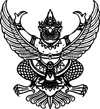                  ตามที่ โรงพยาบาลพนัสนิคม ได้มีโครงการ ซื้อวัสดุคอมพิวเตอร์ หมึกพิมพ์ จำนวน ๒ รายการ โดยวิธีเฉพาะเจาะจง  นั้น               ๑. หมึกพิมพ์ สีดำ ยี่ห้อ Canon รุ่น PG๘๑๐ จำนวน ๑๐ กล่อง ผู้ได้รับการคัดเลือก ได้แก่ บริษัท ลาภพูล จำกัด (ขายส่ง,ขายปลีก) โดยเสนอราคา เป็นเงินทั้งสิ้น ๑๐,๘๐๐.๐๐ บาท (หนึ่งหมื่นแปดร้อยบาทถ้วน) รวมภาษีมูลค่าเพิ่มและภาษีอื่น ค่าขนส่ง ค่าจดทะเบียน และค่าใช้จ่ายอื่นๆ ทั้งปวง               ๒. หมึกพิมพ์ หมึกพิมพ์ สี ยี่ห้อ Canon รุ่น LC๘๑๑ จำนวน ๑๐ กล่อง ผู้ได้รับการคัดเลือก ได้แก่ บริษัท ลาภพูล จำกัด (ขายส่ง,ขายปลีก) โดยเสนอราคา เป็นเงินทั้งสิ้น ๑๒,๕๐๐.๐๐ บาท (หนึ่งหมื่นสองพันห้าร้อยบาทถ้วน) รวมภาษีมูลค่าเพิ่มและภาษีอื่น ค่าขนส่ง ค่าจดทะเบียน และค่าใช้จ่ายอื่นๆ ทั้งปวง
                                                                      ประกาศ ณ วันที่   ๑๑   มีนาคม  พ.ศ. ๒๕๖๗
                                                                                   (นางขนิษฐา เจริญขจรชัย)
                                                                              ผู้อำนวยการโรงพยาบาลพนัสนิคม
                                                                        ปฏิบัติราชการแทนผู้ว่าราชการจังหวัดชลบุรี